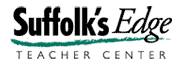 iPad Application Integrating iPads in Classroom InstructionSuffolk’s Edge Teacher Center is excited to offer a 15-hour project-based course titled Integrating iPads in Classroom Instruction. Admission to this course is by application only. Successful completion of this course, which includes acceptance of your project, will allow you to borrow our iPads for classroom student use for your project and future projects. There is no “one way” to integrate iPads into classroom instruction via projects and we are looking forward to your proposals and ideas for best practices! Please submit a project proposal (not a unit plan) on this application form via email to maugusta@wsboces.org by January 20th. You will develop your project lesson(s) during this course. Course limit: 20Name: ________________________________________________________________________School: _____________________________________District:___________________________ School Address: _____________________________ City _________________ Zip__________                                                                   Home Phone: ___________________________ School Phone: ______________________ E-Mail: _______________________________________________________________________Project Title:___________________________________________________________________ Project Subject:_______________ Project Grade(s):__________  Special Populations:________What is your skill level with iPads?           Beginner            Intermediate             AdvancedAlignment to Standards (identify State, Common Core, NETS):Project Description: Project Goals:Project Objectives:Project Activities:Project Need:Project Apps (identify free apps you will use):Dissemination Plan:Assessment/Evaluation Plan (consider how using this technology will improve student progress in content and/or technology objectives; how will you evaluate the effectiveness of this project/use of this technology):Briefly describe your experience with Project-Based Learning: